О внесении изменений в постановление “Об утверждении административных регламентов предоставления муниципальных услуг в сфере архитектуры и градостроительства”В соответствии с Градостроительным кодексом Российской Федерации Исполнительный комитет Апастовского муниципального района Республики Татарстан  п о с т а н о в л я е т :1.Внести в постановление Исполнительного комитета Апастовского муниципального района Республики Татарстан от  28.07.2021 г. № 242  “Об утверждении административных регламентов предоставления муниципальных услуг в сфере архитектуры и градостроительства”  следующие изменения:а)в административном регламенте предоставления муниципальной услуги по выдаче разрешения  на установку и эксплуатацию рекламной конструкции, аннулирование ранее выданных разрешений   (приложение № 10)подпункт 6 пункта 2.8.2 изложить в следующей редакции:"частями 5.1, 5.6, 5.7" заменить словами "частью 5 в случае, если для установки и эксплуатации рекламной конструкции используется общее имущество собственников помещений в многоквартирном доме, частями 5.1, 5.6, 5.7".2.Обнародовать (опубликовать) настоящее постановление 
на Официальном портале правовой информации Республики Татарстан (PRAVO.TATARSTAN.RU).3.Контроль за исполнением настоящего постановления возложить на заместителя руководителя по инфраструктурному  развитию  Хасанова А.М.Руководитель                                                                                  А.А. Тугушев       ИСПОЛКОМ АПАСТОВСКОГОМУНИЦИПАЛЬНОГО  РАЙОНАРЕСПУБЛИКИ ТАТАРСТАН422350, пгт. Апастово, улица Советская, д.2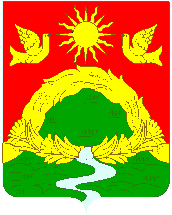 ТАТАРСТАН  РЕСПУБЛИКАСЫАПАС  МУНИЦИПАЛЬРАЙОНЫ  БАШКАРМА КОМИТЕТЫ422350, штп. Апас, Советская урамы, 2 йорттел.: (84376) 2-13-52, факс: 2-19-27,  e-mail: apast@tatar.ru, http://apastovo.tatarstan.ruтел.: (84376) 2-13-52, факс: 2-19-27,  e-mail: apast@tatar.ru, http://apastovo.tatarstan.ruтел.: (84376) 2-13-52, факс: 2-19-27,  e-mail: apast@tatar.ru, http://apastovo.tatarstan.ruКАРАР